Приложение 14 к приказуДепартамента образованияИвановской областиот 06.05.2021 № 555 -oФ О Р М АППЭ-19-02 «Схема нумерации мест и рассадки участников по 8 человек в аудитории ППЭ»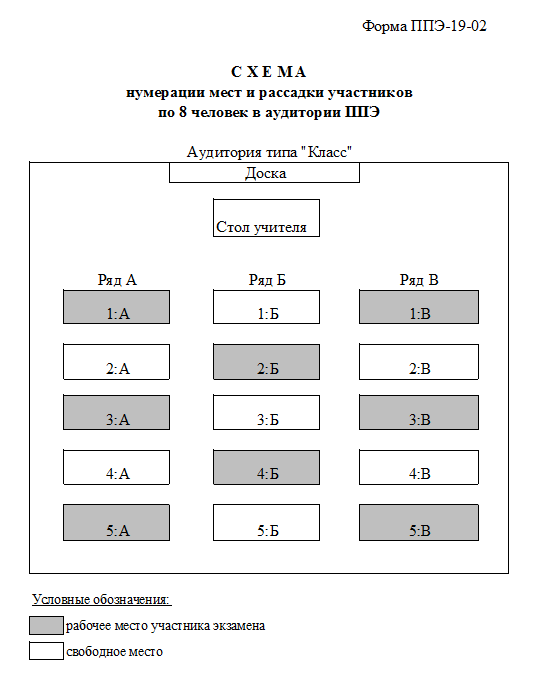 